ПОЛОЖЕНИЕО СОВЕТЕ КУРАТОРОВСтаврополь, 20221.ОБЩИЕ ПОЛОЖЕНИЯ.В своей работе Совет кураторов руководствуется законами Российской Федерации, законом РФ «Об образовании», Приказами Министерства образования РФ, Уставом колледжа, решениями педагогического Совета колледжа, приказами и распоряжениями директора колледжа, нормативными правовыми актами органов государственной власти и управления, локальными нормативными актами ЧПОУ Колледж «СШБ», Правилами внутреннего распорядка колледжа и настоящим Положением.На первом заседании Совета кураторов голосованием избирается председатель и секретарь Совета кураторов сроком на один учебный год.Председатель Совета кураторов утверждается приказом директора сроком на один год. В Совет кураторов входят председатель, представители администрации, кураторы академических групп.  Совет кураторов непосредственно подчиняется  заместителю директора  по учебно-воспитательной работе. Его главной задачей является проведение организационной и методической  работы по воспитанию студенчества и ее координация в рамках колледжа.Совет кураторов колледжа проводит свои заседания не реже 1 раза в два месяца. Принимаемые им решения и методические разработки передаются для исполнения  кураторам колледжа. Свою работу Совет кураторов колледжа проводит по плану, составленному на семестр согласованному с заместителем директора по учебно-воспитательной работе и утвержденному  директором колледжа.Заседания Совета кураторов оформляются соответствующими протоколами, которые подписывает председатель и секретарь Совета кураторов.2. ФУНКЦИИ СОВЕТА КУРАТОРОВ.Главная цель деятельности Совета кураторов - совершенствование и повышение качества и эффективности методической и организационной составляющих воспитательной работы со студентами колледжа путем обеспечения организации и координации эффективной деятельности кураторов академических групп, взаимодействия между кураторами и студентами, мониторинг качества кураторской работы в колледже. Для достижения цели  Совет кураторов во главе с председателем Совета выполняет следующие функции:- координирует, направляет и контролирует работу кураторов, утверждает планы и заслушивает отчеты кураторов академических групп;- изучает и обобщает опыт кураторов академических групп, а также опыт воспитательной работы со студентами в колледже;- организует обмен опытом работы кураторов академических групп и распространяет передовой опыт;- организует и направляет работу по разработке методических рекомендаций для работы кураторов;- осуществляет консультационную, методическую и организационную помощь начинающим кураторам, способствует пониманию начинающими кураторами единой концепции кураторской деятельности в колледже и вовлечению в ее реализацию;- формирует и ведет базу данных по методическому обеспечению работы кураторов, включая  отчеты кураторов  и нормативные документы.3.ПРАВА СОВЕТА КУРАТОРОВ.Совет кураторов имеет право:- обращаться в администрацию колледжа с предложениями по совершенствованию воспитательной работы со студентами, улучшению организации учёбы и отдыха студентов;- вносить в администрацию колледжа предложения по поощрению лучших кураторов студенческих групп, членов Совета кураторов.Совет кураторов Колледжа периодически отчитывается о своей деятельности на заседаниях Совета кураторов колледжа. По итогам работы ежегодно Совет представляет отчет, в письменном виде утвержденный заместителем директора по учебно-воспитательной работе.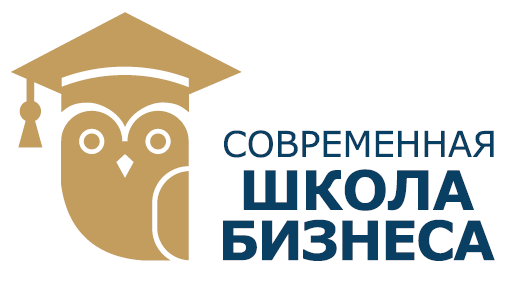 КОЛЛЕДЖ «СОВРЕМЕННАЯ ШКОЛА БИЗНЕСА»Частное профессиональное образовательное учреждение355008, г. Ставрополь, пр-т К. Маркса, 7+7(8652) 28-49-67+7(8652) 28-03-46college09@mail.ru| www.ecmsb.ruКОЛЛЕДЖ «СОВРЕМЕННАЯ ШКОЛА БИЗНЕСА»Частное профессиональное образовательное учреждение355008, г. Ставрополь, пр-т К. Маркса, 7+7(8652) 28-49-67+7(8652) 28-03-46college09@mail.ru| www.ecmsb.ruСОГЛАСОВАНОПедагогическим советом колледжа   Протокол №____6____    от   «_11_» ___февраля___2022г.УТВЕРЖДАЮ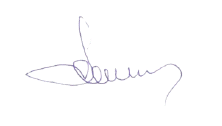 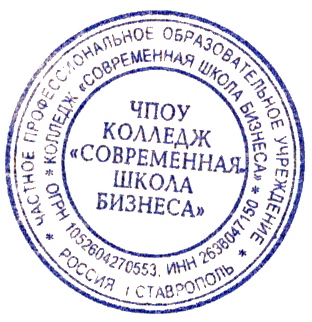 Директор колледжа______________Т.С. Ледович                «_15_»___февраля___2022г.